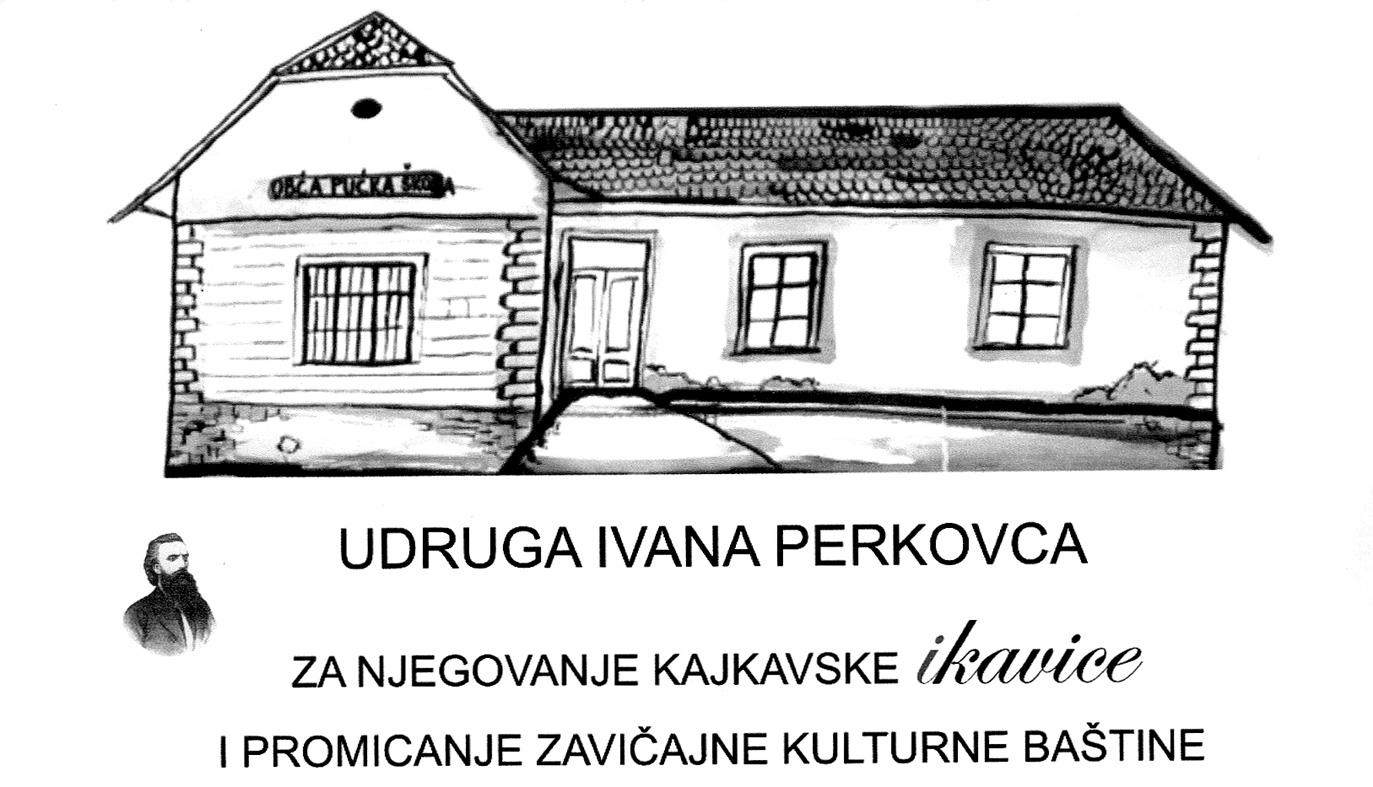 Udruga Ivana Perkovca – za očuvanje kajkavske ikavice i promicanje zavičajne kulturne baštineSTATUTŠenkovec, 29. svibnja 2015.Na temelju članka 13. Zakona o udrugama (″Narodne novine″ broj 74/14), Skupština udruge Ivana Perkovca – za očuvanje kajkavske ikavice i promicanje zavičajne kulturne baštine održane dana  29. svibnja 2015. donijela je             STATUTUDRUGE IVANA PERKOVCA – za očuvanje kajkavske ikavice i promicanje zavičajne kulturne baštineOpća pučka škola, Zagrebačka 44, ŠenkovecI.OPĆE ODREDBEČl. 1.Udruga ima Statut.Statut je temeljna opća odredba Udruge koju donosi Skupština, natpolovičnom većinom  članova.    Statut Udruge sadržava odredbe o:nazivu i sjedištu Udruge zastupanju Udrugeizgledu pečata udrugepodručju  djelovanja  skladno ciljevima Udruge djelatnostima kojima se ostvaruju ciljevi članstvu, pravima i obvezama članovagospodarskim djelatnostima sukladno zakonunačinu osiguranja javnosti djelovanja udrugeuvjetima i načinu učlanjivanja u udrugu i prestanku članstva u udruzipravima i obvezama i odgovornosti te stegovnoj odgovornosti članovanačinu vođenja popisa članovatijelima Udruge, njihovu sastavu i načinu sazivanja sjednica, izboru, opozivu, ovlastima, načinu odlučivanja i trajanju mandatanačinu sazivanja skupštine u slučaju isteka mandataizboru i opozivu likvidatora udrugeprestanku postojanja Udrugepodručju na kojem Udruga djeluje imovini, načinu stjecanja i raspolaganja imovinom postupku s imovinom u slučaju prestanka djelovanja udruge načinu rješavanja sporova i sukoba interesa unutar udruge drugim pitanjima od značaja za udruguČl. 2.Naziv udruge je: Udruga Ivana Perkovca – za očuvanje kajkavske ikavice i promicanje zavičajne kulturne baštine.Skraćeni naziv Udruge glasi: Udruga Ivana Perkovca.Sjedište udruge je u Općoj pučkoj školi, Zagrebačka 44, 10292 Šenkovec.Udrugu zastupaju predsjednik i tajnik.Skupština može ovlastiti i druge osobe za zastupanje Udruge.Čl. 3.Udruga Ivana Perkovca je registrirana pri Uredu državne uprave u Zagrebačkoj  županiji.Udruga je neprofitna pravna osoba te nevladina i izvanstranačka udruga i okuplja građane koji su rođenjem ili svojim životom i radom vezani uz područje na kojem obitava kajkavsko ikavsko stanovništvo, a nastanjeni su na području općina Brdovec i Marija Gorica te u nekoliko naselja općine Pušća i u rubnim južnim dijelovima općine Dubravica. Članovi Udruge mogu postati i svi građani – prijatelji i štovatelji Udruge koji prihvaćaju Statut i Program Udruge.Čl. 4.Udruga ima pečat. Pečat Udruge je okruglog oblika, promjera 5 cm s upisanim tekstom: Udruga Ivana Perkovca – za njegovanje kajkavske ikavice i promicanje zavičajne kulturne baštine Šenkovec. Pečat čuvaju i ovlašteni su ga koristiti predsjednik i tajnik, a iznimno i drugi članovi Udruge koje Upravni odbor Udruge za to ovlasti.II.CILJEVI I DJELATNOSTI UDRUGEČl. 5.Udruga je osnovana u cilju promicanja i njegovanja kajkavske ikavice (kajkavskoga donjosutlanskoga ikavskoga dijalekta) i očuvanja pokretne i nepokretne materijalne i nematerijalne  ikavske i cjelokupne zavičajne kulturne baštine. Pri tome je Udruga otvorena za sve oblike suradnje s drugim udrugama, organizacijama, društvima i ustanovama koje pridonose unapređivanju kulturnih i prosvjetnih tekovina u zavičaju te njegovanju tradicijske kajkavske ikavske kulturne baštine.Udruga, sukladno s ciljevima udruge djeluje na području kulture.   Čl. 6.Djelatnosti udruge kojima se ostvaruju ciljevi:1. KULTURA I UMJETNOSTPromicanje u javnosti kajkavske ikavske kulturne baštineNjegovanje tradicijske kulture i etnografskih posebnosti kajkavaca ikavacaZaštita i očuvanje materijanih kulturnih dobara u zavičajuZaštita i očuvanje nematerijalnih kulturnih dobara u zavičajuZaštita i njegovanje kulturnih krajolika koji su nositelji prostornog  identiteta kajkavaca ikavacaNjegovanje i promicanje života i djela velikana hrvatske povijesti koji su svojim rođenjem, radom i djelovanjem doprinjeli napretku zavičaja i nacionalne kultureOpćekulturalna (kulturološka) djelatnost Održavanje kulturnih i prosvjetnih priredbi, stručnih skupova, tribina, izložaba i glazbenih događanja Književno – nakladnička djelatnost iz područja djelatnosti udrugeKnjižnična djelatnost unutar djelatnosti udrugeNakladnička i knjižarska djelatnost unutar djelatnosti udrugeKnjiževno – nakladničke manifestacije unutar djelatnosti udruge Ostale književno – nakladničke djelatnosti unutar djelatnosti udrugeAudiovizualna djelatnost iz područja djelatnosti udrugeAudiovizualni amaterizam iz područja djelatnosti udruge 2. MEĐUNARODNA SURADNJARazvojna suradnja s drugim udrugama istih i sličnih ciljeva u inozemstvu Međunarodna suradnja u svrhu razmjene znanja, iskustva i ostvarivanja zajedničkih programa na očuvanju, promicanju i upoznavanju različitih etničkih, kulurnih i jezičnih posebnosti3. OBRAZOVANJE, ZNANOST I ISTRAŽIVANJE Odgoj i obrazovanje u svrhu promicanja jezične posebnosti kajkavaca ikavacaPoticanje kreativnosti i stvaralaštva u odgoju i obrazovanju kroz održavanje priredaba, radionica, tribina i interaktivnih izložaba Odgoj i obrazovanje za zaštitu i promicanje povijesno – kulturno baštine i nacionalnoga identiteta kajkavaca ikavacaZnanost, stručni rad i istraživanje (ankete i analize sadržaja unutar knjižnične djelatnosti)Istraživanje kajkavskog ikavskog leksika i izrada digitalnog Rječnika donjosutlanske kajkavske ikavice 4. ODRŽIVI RAZVOJZaštita javnih dobara u ruralnom, zavičajnom području Razvoj ruralnih područja – poticanje i izrada programa za uspješan kulturni i prosvjetni razvitak zavičaja u svrhu cjelovitije turističke ponudeZapošljavanje fizičkih osoba kroz poticajne mjere zapošljavanja radi što kvalitetnijeg ostvarivanja programa udrugeČl. 7.Rad udruge je javan. Javnost rada Udruga ostvaruje na načine utvrđene ovim Statutom, posebno:pravodobnim izvješćivanjem članstva o radu Udruge i značajnim događajima, pisanim izvješćima, na posebnim skupovima ili na drugi prikladan način,javnim priopćavanjem, putem web stranica i društvenih mreža.Svi članovi Udruge imaju pravo sudjelovanja u radu Udruge, sukladno odredbama statuta i zakona te pravo uvida u rad tijela i odluke koje njena tijela donose.Sjednice tijela Udruge su javne osim u izuzetnim slučajevima radi zaštite interesa maloljetnih članova i kada je to radi posebne zaštite maloljetnika propisano zakonom i drugim propisima.III. ČLANSTVO U UDRUZIČl. 8.Članom Udruge može postati svaka fizička i pravna osoba.Pravna osoba svoje članstvo u udruzi ostvaruje putem ovlaštenog predstavnika.Članom udruge mogu postati i osobe mlađe od 14 godina za koje pisanu izjavu o učlanjivanju u Udrugu daje zakonski zastupnik ili skrbnik, dok za osobe s navršenih 14 godina zakonski zastupnik ili skrbnik daje pisanu suglasnost. Upravni odbor može imenovati počasne članove Udruge. Počasnim članom može postati osoba, koja je osobnim radom i zalaganjem osobito pridonijela ostvarivanju ciljeva Udruge.Čl. 9.Članom Udruge se postaje upisom u popis članova, a koji vodi tajnik Udruge. Popis članova vodi se elektronički ili na drugi prikladan način i obvezno sadrži slijedeće podatke:osobnom imenu (nazivu), OIB-u, datumu rođenja, datumu pristupanja Udruzi, kategoriji članstva, datumu prestanka članstva u Udruzi te druge podatke.Popis članova uvijek je dostupan na uvid svim članovima i nadležnim tijelima na njihov zahtjev.Visinu članarine određuje Skupština.Čl. 10.Prava i obveze članova su:plaćanje članarineorganizirano sudjelovati u svim oblicima djelovanja udruge sudjelovanje u upravljanju poslovima udrugečuvanje i podizanje ugleda udruge i djelovanje u skladu s ljudskim i poslovnim moralomčuvanje materijalnih dobara i izvršenje preuzetih obvezamogućnost pismenog odgovora na prijedloge, prigovore, žalbe i molbe mogu birati i biti izabrani u Udruzi svi članovi udruge ujedno su i članovi SkupštineČl. 11.Članstvo u udruzi prestaje:dragovoljnim istupomneplaćanjem članarineisključenjemČlan se briše iz Registra članova bez posebne odluke ukoliko do kraja godine ne plati članarinu za tekuću godinu.Odluka o isključenju člana iz Udruge donosi Predsjednik. Isključeni član ima pravo u roku od petnaest dana, računajući od dana dostave odluke, podnijeti žalbu Skupštini Udruge.Skupština je dužna riješiti žalbu u roku 30 dana računajući od dana dostave žalbe. Odluka Skupštine Udruge o isključenju je konačna.IV. TIJELA UDRUGEČl. 12.Tijela udruge su:SkupštinaPredsjednikTajnikUpravni odborNadzorni odborSud častiLikvidatorSKUPŠTINAČl. 13.Skupština je najviše tijelo upravljanja Udrugom, a čine ga svi poslovno sposobni članovi Udruge ili njihovi predstavnici izabrani na način propisan statutom udruge. Predstavnika pravne osobe članice Udruge imenuje osoba ovlaštena za zastupanje pravne osobe.Čl. 14.Skupština može biti redovita, izborna i izvanredna. Skupština redovito zasjeda jednom u tijeku godine, dok se izborna sjednica Skupštine održava svake četvrte godine.Sjednice skupštine saziva Predsjednik udruge na vlastitu inicijativu.U odluci o sazivanju Skupštine Predsjednik utvrđuje dnevni red sjednice te dan i mjesto održavanja sjednice.Predsjednik je dužan sazvati sjednicu Skupštine kada to zatraži najmanje 1/3 članova udruge. U svom zahtjevu za sazivanje Skupštine predlagatelji su obavezni predložiti dnevni red sjednice.Ako predsjednik ne sazove sjednicu Skupštine u roku od 15 dana od dana dostave zahtjeva iz stavka 5. ovoga članka, sazvat će je predlagatelj (odluka treba sadržavati prijedlog dnevnog reda te mjesto i dan održavanja sjednice).U slučaju isteka mandata tijelima Skupštinu saziva zadnja osoba za zastupanje upisana u registar udruga ili 20 članova Udruge, koji su upisani u popis članova prije isteka mandata tijelima Udruge.Čl. 15.Skupštini predsjedava Predsjednik udruge. U odsutnosti Predsjednika, Skupština će na početku sjednice javnim glasovanjem odrediti osobu koja će predsjedavati sjednicom.O radu sjednice vodi se zapisnik, kojeg potpisuje zapisničar i dva ovjerovitelja i koji se trajno čuva u arhivi udruge.Čl. 16.Skupština odlučuje pravovaljano ako je nazočna natpolovična većina svih članova Skupštine, a odluke donosi većinom glasova nazočnih članova, ako Statutom nije određena posebna većina.Čl. 17. Skupština udruge:utvrđuje smjernice rada Udrugeusvaja Statut Udruge, njegove izmjene i dopune donosi druge opće odredbe, kojima se pobliže uređuju pojedina pitanja radi ostvarivanja temeljnih ciljeva Udrugebira i razrješava osobe ovlaštene za zastupanje Udruge bira i razrješava tijela Udrugebira i razrješava likvidatora Udruge bira i razrješava arbitražno povjerenstvo i donosi pravilnik o njegovom radu, donosi odluku o izvješću Upravnog odbora, Nadzornog odbora i Suda časti odlučuje o žalbama članova na odluke o isključenju iz Udruge,odlučuje o udruživanju u saveze, zajednice, mreže i druge oblike povezivanja Udrugausvaja plan rada i financijski plan za slijedeću kalendarsku godinu i izvješće o radu za prethodnu kalendarsku godinuusvaja godišnje financijsko izvješćeodlučuje o promjeni ciljeva i djelatnosti, gospodarskih djelatnosti, prestanku rada i raspodjeli preostale imovine Udrugedonosi druge akte i odluke važne za rad Udrugeodlučuje o promjeni ciljeva i djelatnosti te gospodarske djelatnostidonosi odluku o statusnim promjenamaodlučuje o prestanku rada Udruge i raspodjeli preostale imovineodlučuje i o drugim pitanjima za koje statutom nije utvrđena nadležnost drugih tijela Udrugeodlučuje o visini članarine donosi Poslovnik rada SkupštinePREDSJEDNIK             Čl. 18.Predsjednik odgovara za zakonitost rada Udruge. Predsjednika bira Skupština na mandat od četiri godine i može biti ponovno izabran. Predsjednik Udruge ujedno je i predsjednik Upravnog odbora.Predsjednik:zastupa Udrugu na temelju Statuta i drugih općih akata Udrugesaziva Skupštinu, sjednice Upravnog odbora, predsjedava Skupštini i sjednicama Upravnog odboraodgovara za zakonitost rada Udrugesklapa ugovore i poduzima druge pravne radnje u ime i za račun Udrugedostavlja zapisnik s redovne skupštine nadležnom uredu koji vodi registar udrugeobavlja i druge poslove u skladu sa zakonom, Statutom i aktima Udruge.Čl. 19.Za svoj rad Predsjednik je odgovoran Skupštini Udruge.Predsjednik podnosi Skupštini Udruge godišnje izvješće o svom radu.TAJNIKČl. 20.Tajnika Udruge bira i imenuje Skupština na mandat od četiri godine za obavljanje stručno-administrativnih poslova u Udruzi.Tajnik udruge vodi registar članova. U slučaju odsutnosti ili spriječenosti, Predsjednika u svim poslovima zamjenjuje tajnik Udruge. UPRAVNI ODBOR             Čl. 21.Upravni odbor ima sedamnaest članova.Članove Upravnog odbora bira Skupština, natpolovičnom većinom nazočnih na Skupštini.Mandat članova Upravnog odbora traje četiri godine.            Čl.  22.Upravni odbor obavlja sljedeće poslove:izvršava odluke, zaključke, smjernice i upute, koje donosi Skupština, a nisu u nadležnosti drugih tijela prema ovom Statutu pomaže predsjedniku u vođenju Udrugeutvrđuje prijedloge odluka koje donosi Skupština prikuplja stvarna i novčana sredstva za rad Udruge utvrđuje prijedlog Statuta i predlaže program rada Skupštini na razmatranje i prihvaćanjeupravlja imovinom Udrugebrine o upoznavanju javnosti s radom Skupštine Udrugevodi poslove Udruge sukladno odlukama Skupštinepodnosi prijedlog godišnjeg financijskog izvješća Skupštiniizvršava zaključke Skupštine, a za ostvarivanje ciljeva radi kojih je Udruga utemeljenaimenuje tematska povjerenstva o razradbi pojedinih tema iz kulturnoga, prosvjetnoga, povijesnoga, etnografskoga i drugoga područja vezanoga uz zavičaj. obavlja i druge poslove, sukladno sa Zakonom o udrugama, a koje nisu suprotne sa zadaćama predsjednika, Suda časti i Nadzornog odbora. Članovi Upravnog odbora biraju se iz Skupštine javnim glasovanjem, u skladu s demokratskim normama.Mandat članova Upravnog odbora traje 4 godine i mogu biti ponovno birani.Čl. 23.Donošenje odluka je pravovaljano ako je nazočna natpolovična većina članova Upravnog odbora.O radu Upravnog odbora vode se zapisnici, koji se čuvaju u pismohrani Udruge.
NADZORNI ODBOR                                                        Čl. 24.Skupština Udruge imenuje Nadzorni odbor na razdoblje od četiri godine, s pravima i ovlaštenjima koja su utvrđena Zakonom o udrugama. Nadzorni odbor ima pet članova.Član Nadzornog odbora ne može biti član Upravnog odbora niti Suda časti.Nadzorni odbor pravovaljano odlučuje ako je sjednici nazočna natpolovična većina njegovih članova, a pravovaljane odluke donosi većinom glasova nazočnih članova.Predsjednika Nadzornog odbora biraju članovi između sebe. On saziva sjednice, rukovodi njegovim radom i obavlja druge poslove koje mu povjeri Nadzorni odbor ili Skupština.Članovi Nadzornog odbora za svoj rad odgovaraju Skupštini.Nadzorni odbor nadzire djelatnost cjelokupne Udruge i o svom nalazu i mišljenju podnosi izvješće Skupštini.Nadzorni odbor razmatra i nadzire:primjenu odredbi ovoga Statuta i drugih općih akata Udruge materijalno-financijsko poslovanje i korištenje imovine Udruge ostvarivanje odluka, zaključaka i drugih pravnih akata obavlja i druge poslove koje mu povjeri Skupština.Nadzorni odbor ima pravo zatražiti uvid u dokumentaciju i sve podatke o radu i poslovanju Udruge. Upravni odbor i svaki član Udruge dužan je bez odgađanja omogućiti uvid u zatraženu dokumentaciju i podatke i dati tražene obavijesti.Članovi Nadzornog odbora mogu prisustvovati sjednicama Upravnog odbora, ali bez prava odlučivanja. Nadzorni odbor može zatražiti sazivanje sjednica Upravnog odbora i Skupštine ako utvrdi nepravilnosti u financijskom ili drugom poslovanju Udruge, nemarnosti u izvršavanju poslova ili povrede Statuta i drugih općih akata Udruge.SUD ČASTI            Čl. 25.Sud časti ima tri člana, koje bira Skupština Udruge na četiri godine i mogu biti ponovno birani.Ako među pojedinim članovima Udruge dođe do sporova i sukoba, riješit će se mirno posredstvom Suda časti da bi se očuvalo dostojanstvo Udruge i bez otegnutih okolnosti ostvarili ciljevi radi kojih je Udruga utemeljena.Članovi Suda časti biraju se iz Skupštine javnim glasovanjem, u skladu s demokratskim normama.LIKVIDATORČl. 26.Likvidatora udruge bira i razrješava Skupština. Likvidator može biti fizička osoba/pravna osoba koja ne mora biti član Udruge.Likvidator ima/nema pravo na naknadu troškova za svoj rad iz sredstava Udruge u visini koju određuje Skupština na prvoj sjednici nakon njegova imenovanja.Likvidator udruge zastupa udrugu u postupku likvidacije te se otvaranjem likvidacijskog postupka upisuje u registar udruga kao osoba ovlaštena za zastupanje do okončanja i brisanja udruge iz registra Udruga.U postupku likvidacije likvidator je dužan:utvrditi stanje na poslovnom računu Udrugeutvrditi knjigovodstveno stanje dugovanja i potraživanjautvrditi ostalu imovinu udruge te pribaviti iz službene evidencije Ministarstva financije – Porezne uprave  potvrdu o nepostojanju duga s osnove javnih davanjau slučaju dugovanja, dužan je objaviti poziv vjerovnicima da prijave svoje tražbine prema Udruziu slučaju potraživanja dužan je pozvati dužnike na plaćanje dugova te raspodijeliti preostalu imovinu sukladno odredbi članka 53. Zakona o udrugamaNakon raspodjele preostale imovine, likvidator je dužan u roku od 8 dana od okončanja likvidacijskog postupka podnijeti nadležnom uredu državne uprave završni račun i izvješće o provedenom likvidacijskom postupku.U slučaju da likvidator utvrdi da imovina Udruge nije dovoljna za namirenje obveza, dužan je u roku osam dana o tome obavijestiti nadležni sud radi pokretanja stečajnog postupka.Čl. 27.Za rad u pojedinim područjima djelovanja udruge Skupština ili Upravni odbor  mogu osnovati stalne i povremene komisije ili druga radna tijela.Odlukom o osnivanju komisije ili radnih tijela utvrđuje se njihov sastav, zadaća, vrijeme za koje se osnivaju i odgovornost za obavljanje poslova.Čl. 28.Udruga se može udružiti u savez, zajednicu, mrežu, koordinaciju ili drugi oblik udruživanje neovisno o području svog djelovanje.Udruga se može učlaniti u međunarodne udruge i organizacije.Udruga može imati svoje ustrojstvene oblike  (podružnice, ogranci, klubovi). Međusobna prava i obveze ustrojstvenih oblika uređuju se statutom.Ustrojstveni oblici mogu imati svojstvo pravne osobe, na temelju odluke Skupštine udruge.V. IMOVINA I NAČIN STJECANJA IMOVINEČl. 29.Imovinu Udruge čine:novčana sredstva uplatom članarina, dobrovoljni prilozi i darovi,novčana sredstva koja Udruga stekne obavljanjem djelatnosti kojima se ostvaruju ciljevi, obavljanjem djelatnosti, financiranjem programa i projekata Udruge iz državnog proračuna i proračuna jedinica lokalne i područne (regionalne) samouprave te fondova i/ili iz inozemnih izvora,pokretne stvari i nekretnine,druga imovinska prava.Udruga može raspolagati svojom imovinom samo za ostvarivanje ciljeva i obavljanje djelatnosti određenih statutom, u skladu sa zakonom.VI. FINANCIJSKO POSLOVANJE UDRUGEČl. 30.Udruga je dužna voditi poslovne knjige  i sastavljati financijska izvješća prema propisima kojima se uređuje način financijskog poslovanja i vođenja računovodstva neprofitnih organizacija.VII. ODGOVORNOST ZA OBVEZE I ŠTETUČl. 31.Za svoje obveze udruga odgovara svojom cjelokupnom imovinom. Članovi Udruge i članovi njezinih tijela ne odgovaraju za obveze Udruge.Nad Udrugom se može provesti stečaj, sukladno zakonu.Udruga i osobe ovlaštene za zastupanje udruge za štetu učinjenu u Udruzi ili Udruge prema trećim osobama odgovaraju sukladno općim propisima za štetu.VIII.  NADZORČl. 32.Članovi udruge sami nadziru rad Udruge.Ako član Udruge smatra da je povrijeđen Statut ili drugi opći akt udruge, ovlašten je na to upozoriti Nadzorni odbor te zahtijevati da se nepravilnosti uklone. Ako se upozorenje ne razmotri u roku od 30 dana od dana dostavljenog pisanog zahtjeva i po zahtjevu ne postupi i nepravilnosti ne otklone u daljnjem roku od 30 dana, član može podnijeti tužbu općinskom sudu nadležnom prema sjedištu udruge.IX. RJEŠAVANJE SPOROVA I SUKOBA INTERESAČl. 33.Spor /sukob interesa u Udruzi postoji ukoliko se radi o pravima i interesima članova Udruge o kojima članovi mogu slobodno raspravljati, a koji utječu na rad Udruge u cjelini odnosno ako se ona odnosi na pitanja od zajedničkog interesa za članove.Za rješavanje spora/sukoba interesa, Skupština imenuje Sud časti u skladu s 25. člankom ovoga Statuta. Sastav, mandat, način odlučivanja Suda časti uređuje se pravilnikom koji donosi skupština. Sud časti u svom radu na odgovarajući način primjenjuje odredbe Zakona o mirenju. Odluka Suda časti je konačna. Ukoliko spor/sukob interesa nastane oko pitanja o kojima se podnosi zahtjev za upis promjena u registar Udruga o čemu odlučuje nadležni ured, nezadovoljni član najprije se obraća Udruzi da riješi spor/sukob interesa. Po konačnosti odluke Suda časti, Udruga podnosi nadležnom uredu zahtjev za upis promjena u registar udruga zajedno s odlukom Suda časti.X. PRESTANAK POSTOJANJA UDRUGEČl. 34.Udruga prestaje postojati odlukom Skupštine ili u drugim slučajevima predviđenim zakonom. U slučaju prestanka Udruge preostala imovina će pripasti Općini Brdovec. Udruga nema pravo imovinu Udruge dijeliti svojim osnivačima, članovima Udruge, osobama ovlaštenima za zastupanje, zaposlenima ili s njima povezanim osobama.XI. PRIJELAZNE I ZAVRŠNE ODREDBEČl. 35.Statut Udruge kao i njegove izmjene i dopune donosi Skupština većinom glasova ukupnog broja članova Skupštine Udruge nakon provedene rasprave.Tumačenje odredaba ovog Statuta daje Skupština Udruge.Tumačenje drugih akata udruge daje Predsjednik udruge.U Šenkovcu, 29. svibnja  2015. godine        Predsjednica Udruge:Jasna Horvat   UDRUGA IVANA PERKOVCAza očuvanje kajkavske ikavice i promicanje zavičajne kulturne baštine  Upis je izvršen 3. travnja 2009. godine pod registarskim brojem udruge 01002137Adresa sjedišta:  Opća pučka škola Šenkovec, Zagrebačka 44               MB 2508796OIB 15829561084                     Žiro račun otvoren pri Zagrebačkoj banci 2360000-1102084360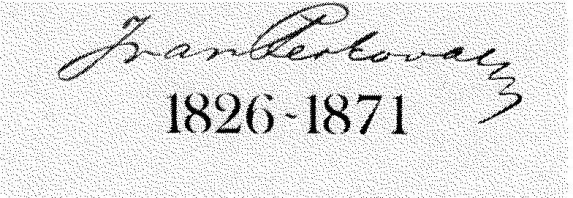 